ПРОЕКТ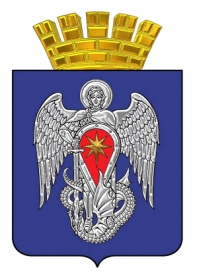 МИХАЙЛОВСКАЯ ГОРОДСКАЯ ДУМАВОЛГОГРАДСКОЙ ОБЛАСТИРЕШЕНИЕПринято Михайловской городской Думой                 2022 г.			                                 № Об избрании заместителя председателя Михайловской городской Думы Волгоградской области  	Руководствуясь Регламентом Михайловской городской Думы Волгоградской области, Михайловская городская ДумаРЕШИЛА:	1. Избрать заместителем председателя Михайловской городской Думы Волгоградской области депутата _____________________________ .	2.  Настоящее решение вступает в силу с момента подписания.Председатель Михайловской городской ДумыВолгоградской области                                                                                                                        «____»______________ 2022 г.